Phần I: (5 điểm)Đọc đoạn văn sau và thực hiện các yêu cầu:	''Bóng tre trùm lên âu yếm làng, bản, xóm, thôn. Dưới bóng tre của ngàn xưa, thấp thoáng mái đình mái chùa cổ kính. Dưới bóng tre xanh, ta gìn giữ một nền văn hóa lâu đời. Dưới bóng tre xanh, đã từ lâu đời, người dân cày Việt Nam dựng nhà, dựng cửa, vỡ ruộng, khai hoang. Tre ăn ở với người, đời đời, kiếp kiếp. Tre, nứa, mai,  giúp người trăm nghìn công việc khác nhau. Tre là cánh tay của người nông dân."                                                                    (Ngữ văn 6, tập 2, NXB Giáo dục, 2019)1. Đoạn trích trên nằm trong tác phẩm nào? Của ai?2. Xác định thể loại và phương thức biểu đạt chính của tác phẩm đó.3. Hãy viết một câu văn nêu nội dung chính của đoạn trích.4. Phân tích các thành phần trong câu: “Dưới bóng tre xanh, đã từ lâu đời, người dân cày Việt Nam dựng nhà, dựng cửa, vỡ ruộng, khai hoang.” và cho biết đó là kiểu câu nào xét theo cấu tạo?5.  Viết đoạn văn khoảng 6 đến 8 câu nêu cảm nhận của em về đoạn trích trên. Trong đoạn văn có sử dụng một câu trần thuật đơn (Gạch chân).Phần II: (5 điểm)HS chọn một trong hai đề bài sau:Đề 1: Hãy tưởng tượng, em đang  đi trên chuyến tàu thời gian đến một thế kỉ nào đó (trong quá khứ hoặc tương lai). Viết bài văn miêu tả lại một khung cảnh mà em ấn tượng nhất.Đề 2: Dựa vào văn bản “Bức thư của thủ lĩnh da đỏ”, em hãy tưởng tượng và viết bài văn miêu tả lại vùng đất mà người da đỏ sinh sống.....HẾT…..Chúc các em làm bài tốt !KTHKII.NV6.06.20.01HDC.KTHKII.NV6.06.20.01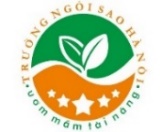 TRƯỜNG LIÊN CẤP TIỂU HỌC & THCS                       NGÔI SAO HÀ NỘI      ĐỀ  KIỂM TRA HỌC KÌ II NĂM HỌC 2019 - 2020MÔN: NGỮ VĂN  - LỚP 6Thời gian làm bài: 90 phút    Ngày ...tháng 6 năm 2020(Đề kiểm tra có 01 trang)Họ tên - Lớp: Số báo danh – Phòng thi:Họ tên - Lớp: Số báo danh – Phòng thi:   ĐỀ  KIỂM TRA HỌC KÌ II NĂM HỌC 2019 - 2020MÔN: NGỮ VĂN  - LỚP 6Thời gian làm bài: 90 phút    Ngày ...tháng 6 năm 2020(Đề kiểm tra có 01 trang)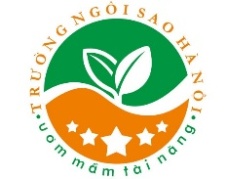 TRƯỜNG LIÊN CẤP THCS, TIỂU HỌC NGÔI SAO HÀ NỘI   HDC KIỂM TRA HỌC KÌ II NĂM HỌC 2019 - 2020MÔN: NGỮ VĂN  - LỚP 6Thời gian làm bài: 90 phút    Ngày ...tháng 6 năm 2020(Đề kiểm tra có 02 trang)PhầnCâuYêu cầu kiến thức và kĩ năngĐiểmI1- Đoạn văn trên trích trong tác phẩm “Cây tre Việt Nam”-  Tác giả: Thép Mới0,250,25I2- Thể loại: Kí – Tùy bút- Phương thức biểu đạt chính: Thuyết minh0,250,25I3- Đoạn văn viết về vị trí và vai trò của cây tre trong đời sống văn hóa và lao động sản xuất. 0,5I4-  Xác định chính xác thành phần câu: “Dưới bóng tre xanh,/ đã từ lâu đời, /người dân cày Việt Nam/           TN1                          TN2                              CN  dựng nhà, dựng cửa, vỡ ruộng, khai hoang.”                           VN- HS xác định chính xác kiểu câu xét theo cấu tạo: Câu đơn0.5 điểm0.5 điểmI5* Về hình thức:+ Viết đúng hình thức đoạn văn+ Diễn đạt trôi chảy, mạch lạc, không mắc lỗi(Nếu HS viết không đúng hình thức đoạn văn: trừ 0.25 điểm)* Về nội dung: Mở đoạn: Nêu cảm nhận về nội dung chính đoạn văn.Thân đoạn: HS nêu cảm nhận về từng nội dung cụ thể thông qua các tín hiệu nghệ thuật.- Nhân hóa: Tác giả đã dùng một loạt các từ ngữ vốn chỉ hoạt động, trạng thái, đặc điểm của con người để nhân hóa cây tre như “ âu yếm, ăn ở, giúp…”.> Giúp cho hình ảnh cây tre  trở nên sinh động, gần gũi với con người. Tre là người bạn đồng hành quan trọng cùng người dân trong mọi mặt của đời sống.+  Từ đời sống sinh hoạt, và văn hóa tinh thần: Tre đã gìn giữ nền văn hóa lâu đời...+ Lao động sản xuất hàng ngày: Tre giúp người trăm nghìn công việc, là cánh tay của người nông dân....- Tác giả đã liên tiếp lặp lại các từ ngữ / điệp ngữ như “Dưới bóng tre, tre”. Để nhấn mạnh sự gắn bó khăng khít không thể tách rời ấy.> Chính vì vậy, tre luôn ăn ở với con người đời đời, kiếp kiếp.- Kết đoạn: Bộc lộ cảm xúc, suy nghĩ cá nhân- Yêu cầu TV: HS viết và gạch chân 01 câu trần thuật đơn (GV chấm điểm linh hoạt, dựa vào bài làm của HS)0,50,250, 250,250,250,250,250,5II* Hình thức: - Bài văn có bố cục 3 phần rõ ràng  - Không mắc lỗi diễn đạt, lỗi viết câu - Bài viết đúng phương thức biểu đạt chính là miêu tả.* Nội dung:- HS có thể miêu tả theo nhiều cách khác nhau tùy theo sự tưởng tượng riêng của mỗi cá nhân song cần đạt được một số ý cơ bản: - Tập trung làm nổi bật những đặc điểm của đối tượng miêu tả. - Trình tự miêu tả hợp lý, mạch lạc. - Có yếu tố tưởng tượng, sáng tạo độc đáo. - Thể hiện tình cảm, cảm xúc của mình về đối tượng miêu tả.* Dàn ý tham khảo đề số 1:+ Mở bài   - HS giới thiệu hoàn cảnh tưởng tượng khi mình xuất hiện tại khung cảnh đó và nêu ấn tượng, cảm xúc chung về quang cảnh.+ Thân bài - Tưởng tượng và tả khái quát chung về khung cảnh.- Tưởng tượng và tả chi tiết các sự vật (cây cối, các con vật, bầu trời, hoạt động của con người...)- Cảm xúc, suy nghĩ của em trong hành trình khám phá khung cảnh.+ Kết bài - Quá trình mình quay trở về thực tế và nêu những điều suy ngẫm của bản thân sau hành trình tưởng tượng.* Dàn ý tham khảo cho đề bài số 2:+ Mở bài:HS giới thiều hoàn cảnh tưởng tượng khi bị lạc vào vùng đất của người da đỏ, cảm xúc và ấn tượng ban đầu.+ Thân bài:Tưởng tượng và miêu tả khái quát: không gian rộng lớn, bãi cỏ trải dài tít tắp…Tưởng tượng và miêu tả chi tiết: cảnh vật, con suối, dòng sông, bãi cỏ, mỏm đá, hoa cỏ, bầu không khí…Hình ảnh những người da đỏ sinh sống ở vùng đất.Tình cảm đối với vùng đất.+ Kết bài: Kết thúc hành trình, cảm xúc và những điều suy ngẫm về vùng đất.Thang điểm cụ thể:- Điểm 4 –5: Đáp ứng được những yêu cầu nêu trên, văn viết có cảm xúc, sáng tạo trong cách miêu tả khung cảnh. Có thể còn có một vài sai sót nhỏ. Điểm 3 –4 : Cơ bản đáp ứng được những yêu cầu nêu trên, sáng tạo ở mức độ vừa phải, làm nổi bật được trọng tâm, diễn đạt tương đối tốt. Có thể mắc một vài sai sót nhỏ. Điểm 1,5-3: Đáp ứng được 1/2 yêu cầu nêu trên, làm rõ được trọng tâm, diễn đạt chưa hay nhưng rõ ràng. Có thể mắc một vài sai sót nhỏ. Điểm 0,5 – 1,5: Chưa nắm được nội dung yêu cầu của đề bài, hoặc hiểu không đúng tinh thần của đề. Bố cục lộn xộn, mắc nhiều lỗi diễn đạt, dùng từ, ngữ pháp. Điểm 0 : Không hiểu đề, sai lạc cả về nội dung và phương thức biểu đạt(GV chấm điểm linh hoạt, dựa vào bài làm của HS)140,530,50,530,54 – 5  3 –4 1,5 – 3 0,5 – 1,5 0 